Gimnastyka buzi i języka: https://www.mimowa.pl/gimnastyka-buzi-i-jezyka 3 – latki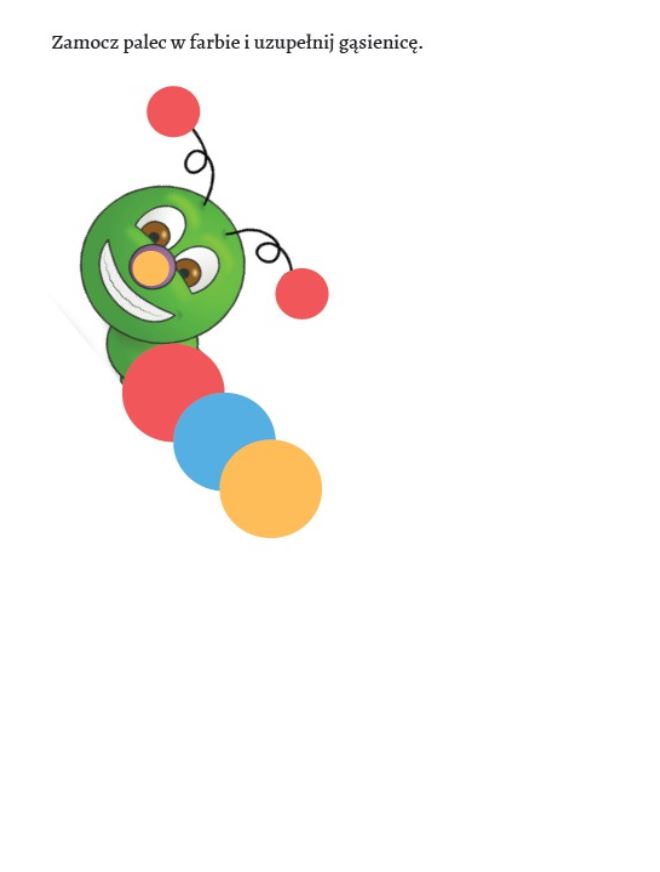 4 – latki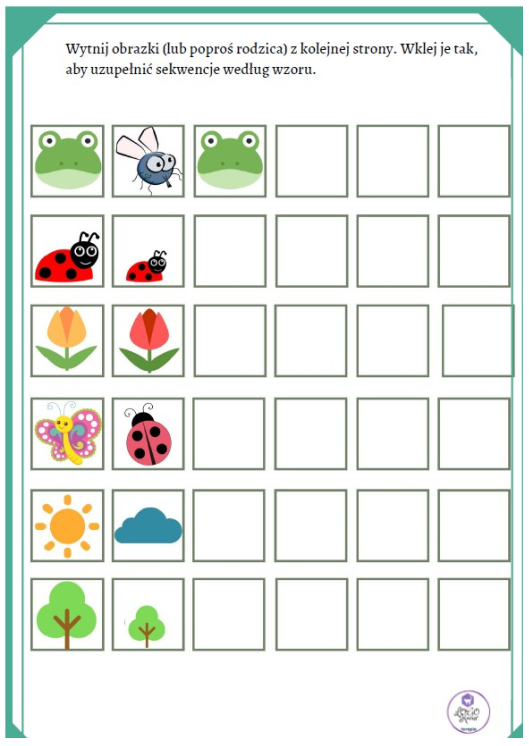 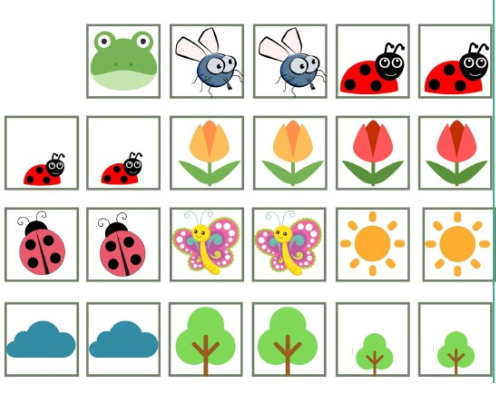 5 – latki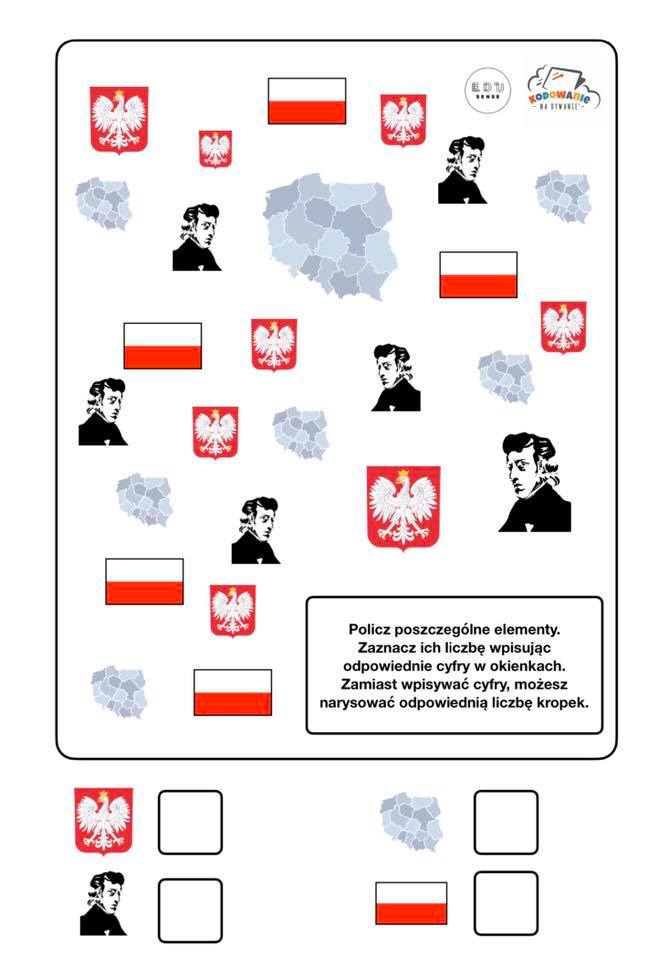 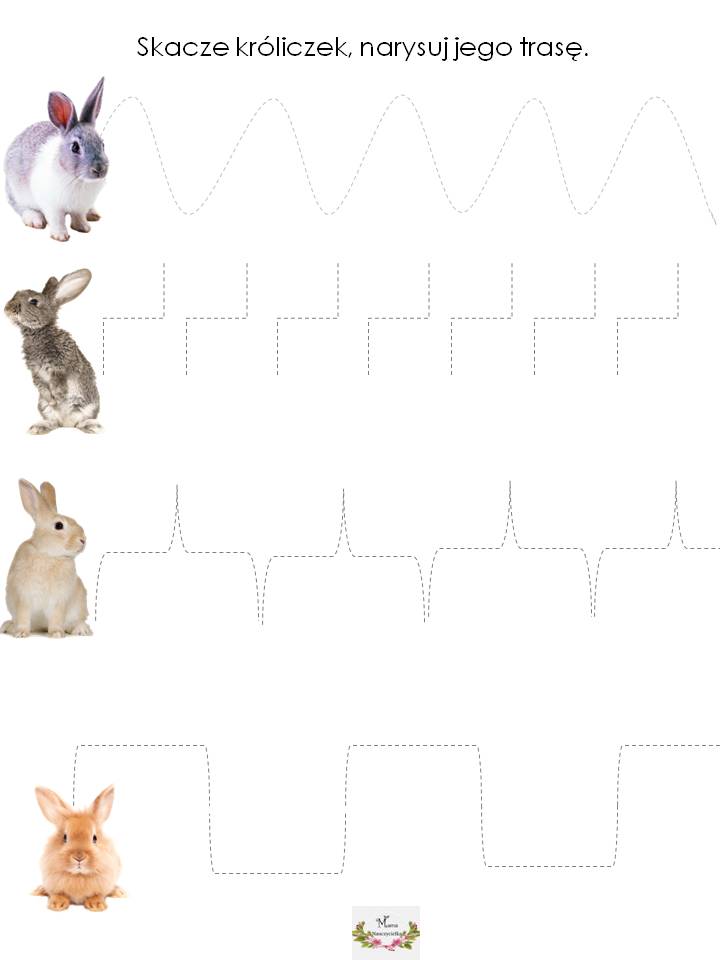 6 – latki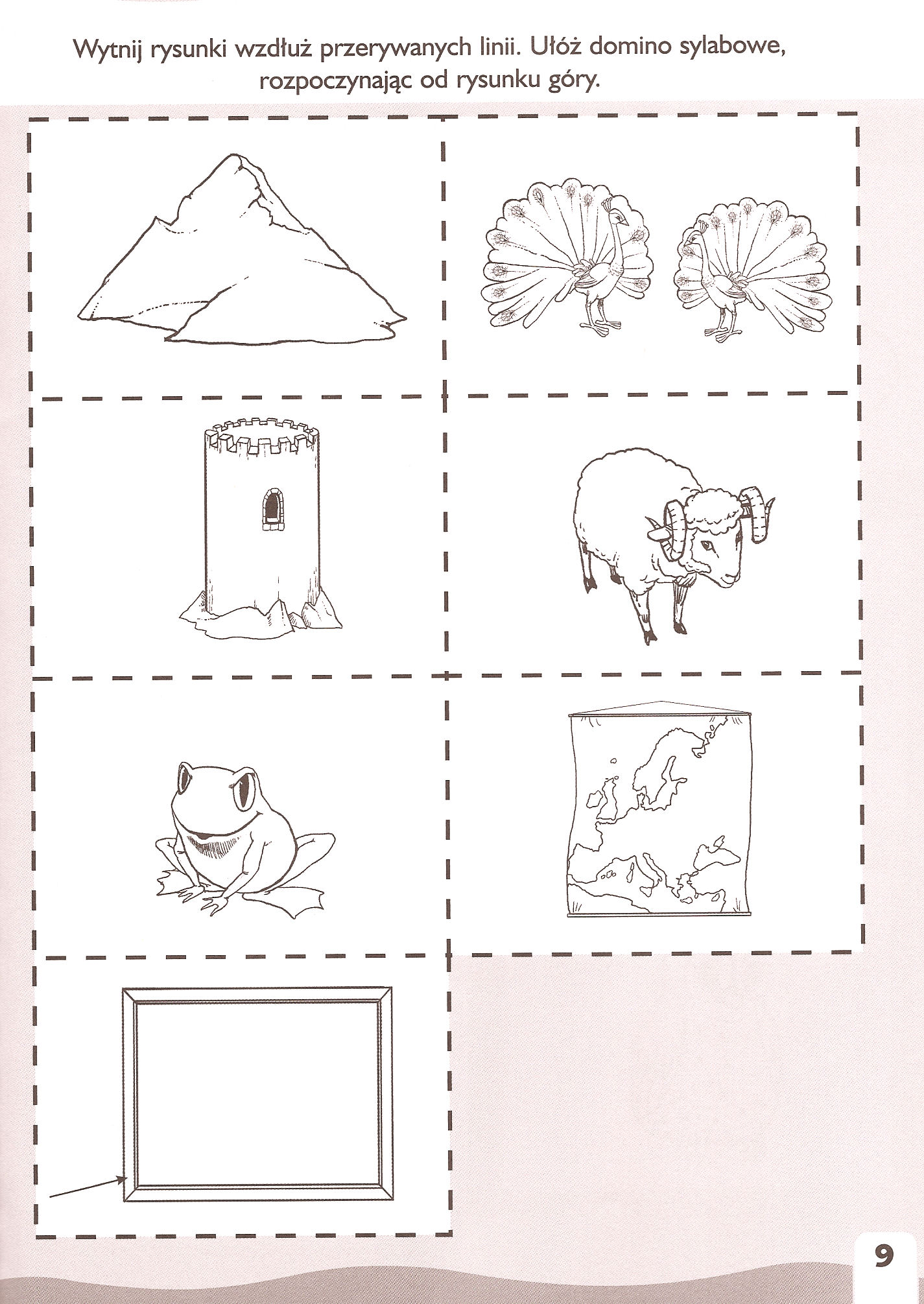 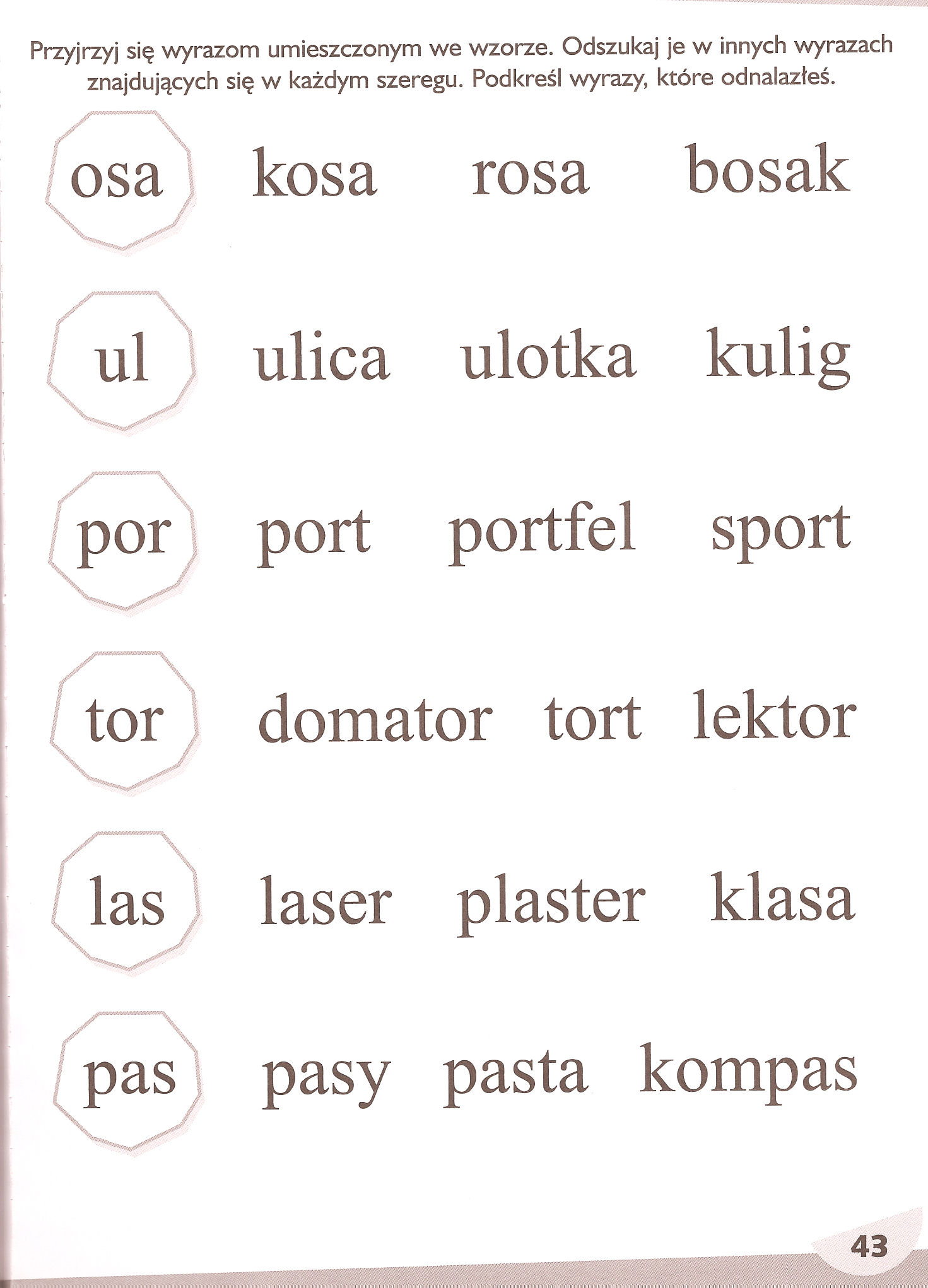 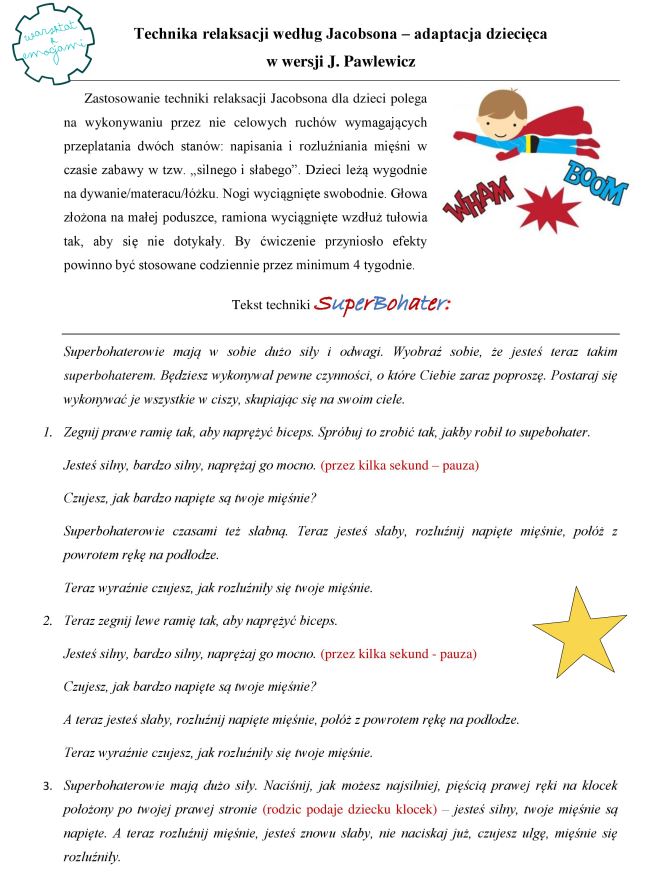 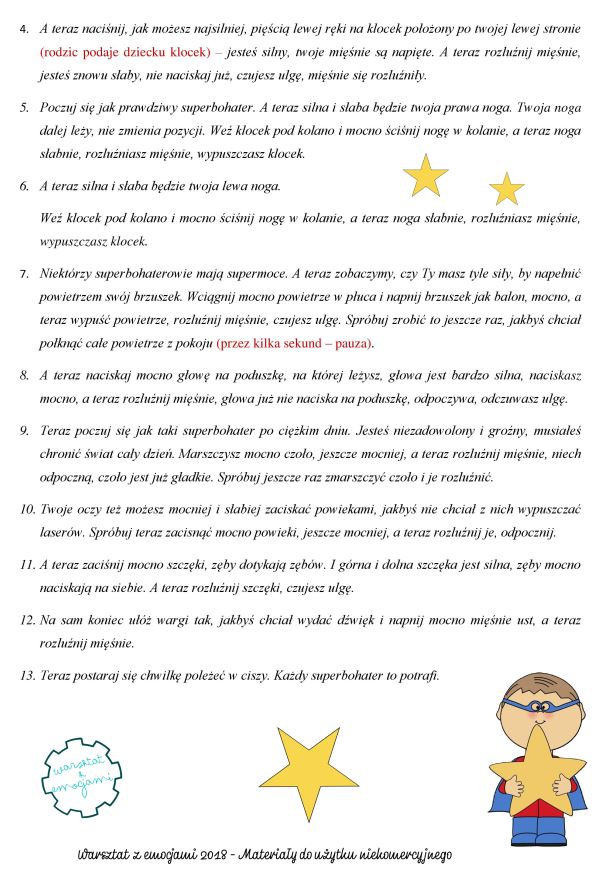 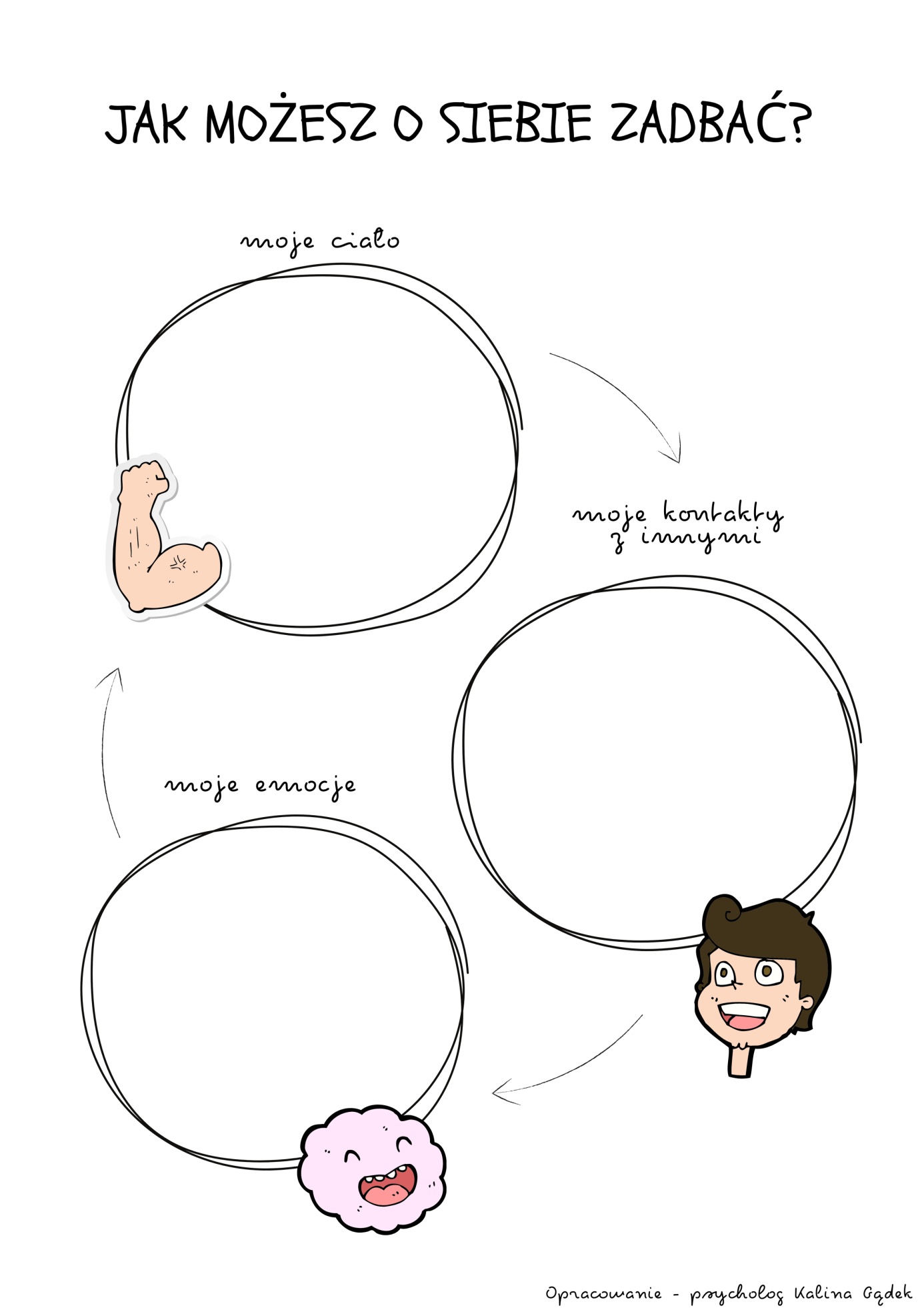 